Luigi Licciardi, "Ohio, County Naturalization Records, 1800-1977"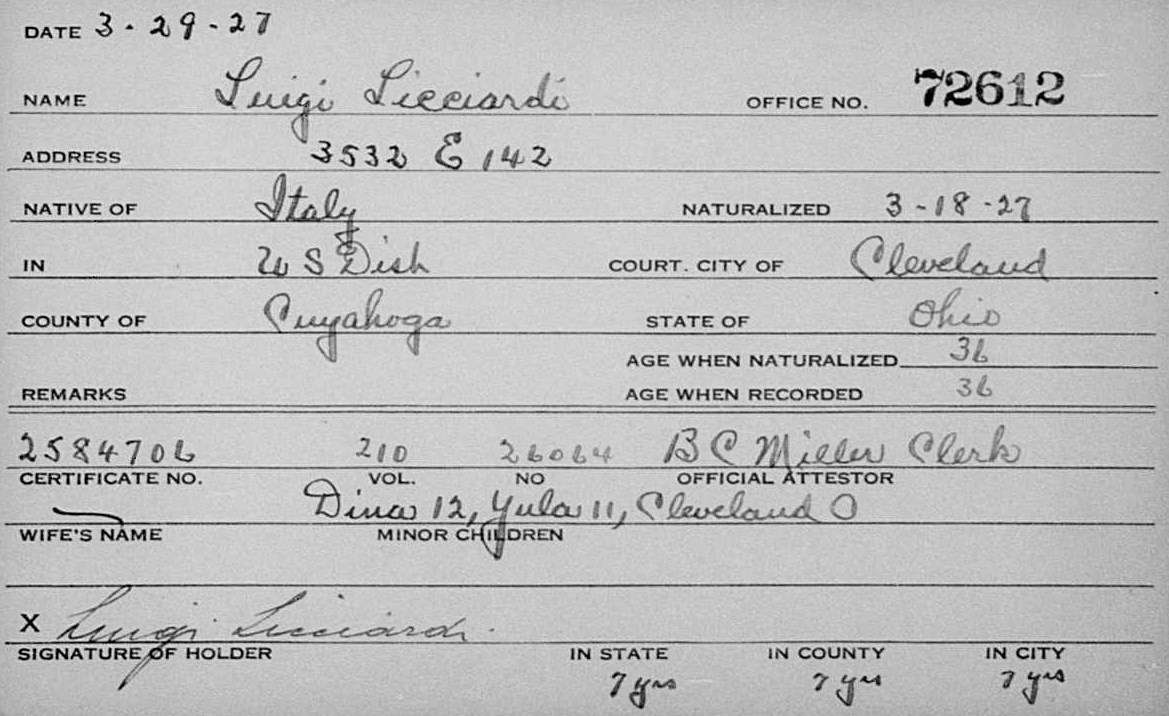 Name:Luigi LicciardiEvent Type:NaturalizationEvent Date:1927Event Place:Cleveland, Cuyahoga, Ohio, United StatesAge:36Birth Year:Birth Year (Estimated):1891Birthplace:ItalyGS Film number:2251756Digital Folder Number:005486577Image Number:04798